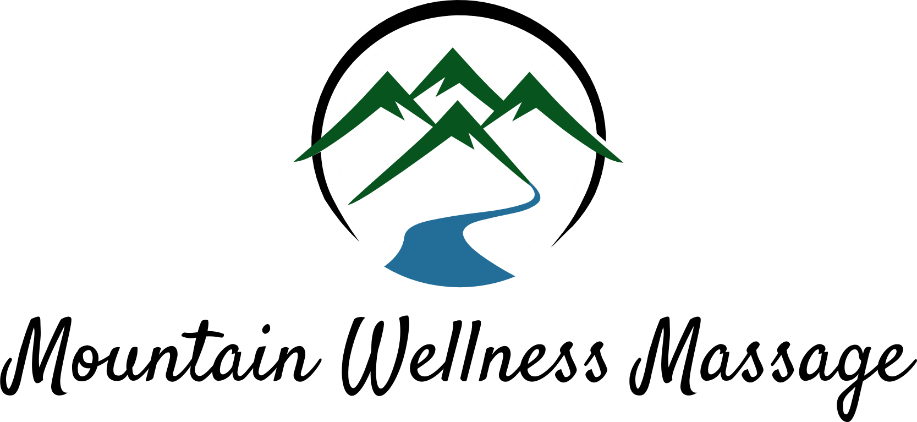 I, ________________________ have chosen to consult with and hereby give consent for massage therapy to be provided by Jennifer Rose who I understand is a member of the America Massage Therapy Association (AMTA) and licensed and insured to practice massage in the state of Colorado.I have provided a detailed medical history. I have stated all my known physical conditions and medications, and I will keep the massage therapist updated on any changes. I do not expect the therapist to have foreseen any previous or pre-existing condition that I have not mentioned.I understand that massage may provide benefits for certain conditions but results are not guaranteed. These benefits may include relief of muscular tension, relaxation, reduction in the symptoms of stress-related conditions and provision of general wellbeing.I also understand that massage therapy may produce side effects such as muscle soreness, mild bruising, increased awareness of areas of pain and light-headedness amongst other possible temporary outcomes.I am aware that the therapist does not diagnose illnesses, prescribe medications nor physically manipulate the spine or its immediate articulations. I understand that massage therapy is not a substitute for medical care and that it is recommended that I work with my primary caregiver for any condition I may have.The therapist understands that I have the right to question procedures used and to receive an explanation of any procedures that the therapist performs.I will tell the therapist about any discomfort I may experience during the therapy session and understand that the therapy will be adjusted accordingly.Client Signature (or Guardian’s): ___________________________________________Date:________________Therapist’s Signature: ___________________________________________________Date:________________Privacy PolicyThis practice is committed to the privacy of its clients. Personal information is treated as confidential and is used only for the purpose for which it was collected. Information kept on file will not be released to a third party without the express consent of the client or as required by law.


